Текст песни "Маленькая страна"Музыка: Игоря Николаева
Слова: Ильи Резника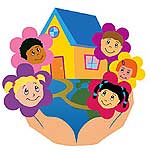 1
Есть за горами, за лесами 
Маленькая страна 
Там звери с добрыми глазами, 
Там жизнь любви полна, 
Там чудо-озеро искрится, там зла и горя нет, 
Там во дворце живёт жар-птица 
И людям дарит свет. 

Припев:
Маленькая страна, маленькая страна.
Кто мне расскажет, кто подскажет,
Где она, где она?
Маленькая страна, маленькая страна.
Там, где душе светло и ясно, 
Там, где всегда весна.

2
Эта страна мне только снится, 
Но светлый миг придет,
И на крылатой колеснице я совершу полёт.
Мне час свиданья предназначен 
В звёздной моей стране.
Там ждёт меня красивый мальчик 
На золотом коне.

Припев.

Льёт за окошком дождь осенний. 
В доме сижу одна...
Верю в тебя, моё спасенье, 
Маленькая страна!

Припев.